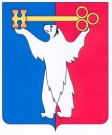 АДМИНИСТРАЦИЯ ГОРОДА НОРИЛЬСКАКРАСНОЯРСКОГО КРАЯПОСТАНОВЛЕНИЕ14.10.2019	г. Норильск   	               № 465О внесении изменений в постановление Администрации города Норильска от 27.07.2016 № 403С целью приведения отдельных правовых актов Администрации города Норильска в соответствии с требованиями законодательства, на основании Приказа Министерства транспорта Российской Федерации от 05.06.2019 № 167 «Об утверждении Порядка выдачи специального разрешения на движение по автомобильным дорогам тяжеловесного и (или) крупногабаритного транспортного средства»,ПОСТАНОВЛЯЮ:1. Внести в постановление Администрации города Норильска от 27.07.2016 № 403 «О наделении полномочиями» (далее - Постановление) следующие изменения:1.1. Пункт 2.1 Постановления изложить в следующей редакции:«2.1. обеспечивать направление актуальной информации о закрепленных автомобильных дорогах и территориях обслуживания на официальный сайт Росавтодора в информационно-телекоммуникационной сети «Интернет», а также на официальный сайт, определенный министерством транспорта Красноярского края, в соответствии с пунктом 7 Порядка выдачи специального разрешения на движение по автомобильным дорогам тяжеловесного и (или) крупногабаритного транспортного средства, утвержденного приказом Минтранса России от 05.06.2019 № 167;». 2. Опубликовать настоящее постановление в газете «Заполярная правда» и разместить его на официальном сайте муниципального образования город Норильск.3.Настоящее постановление вступает в силу после его официального опубликования в газете «Заполярная правда».Глава города Норильска                   	                                                         Р.В. Ахметчин